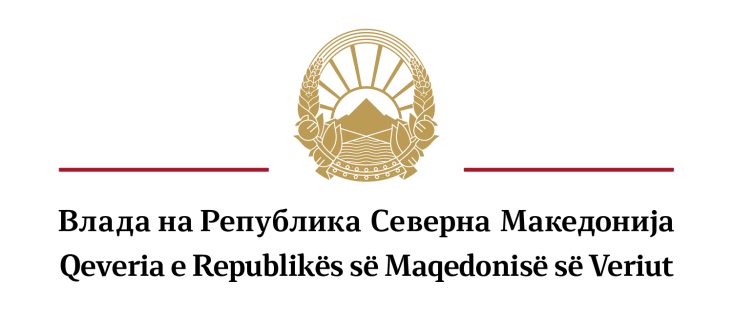 Генерален секретаријатОдделение за соработка со невладини организацииSekretariati i PërgjithshëmNjësia për bashkëpunim me organizatat joqeveritareПРИЈАВА ЗА ФИНАНСИСКА ПОДДРШКА НА ЗДРУЖЕНИЈА И НА ФОНДАЦИИKËRKESËPËR MBËSHTETJE FINANCIARE TË SHOQATAVE DHE TË FONDACIONEVEПо оглас објавен на ден 15.2.2021 годинаNdaj shpalljes së publikuar më 15.2.20211. Општи податоци за здружението /фондацијата    Të dhëna të përgjithshme për shoqatën/fondacionin1.1. Име на здружението /фондацијата	  Emri i shoqatës / fondacionit___________________________________________________________________________________(целото име на здружението/фондацијата на македонски јазик и вообичаениот акроним)(emri i plotë i shoqatës / fondacionit në gjuhën maqedonase dhe shkurtesa e zakonshme)1.2. Адреса на седиште /Adresa e selisë1.3. Општи податоци:	  Të dhëna të përgjithshme:1.3.1. Број на регистрацијата 					     Numri i regjistrimit 1.3.5. Банка - депонент 									_	      Banka - depozituesi1.3.6. Колку години активно дејствувате? _____________	      Sa vite veproni në mënyrë aktive? 1.4. Лице за контакт:	   Personi i kontaktit:2. Индекс на граѓански организации    Indeksi i organizatave qytetare2.1. Општа цел на здружението /фондацијата	  Qëllimi kryesor i shoqatës / fondacionit______________________________________________________________________________________________________________________________________________________________________2.2. Организациска структура: 	   Struktura organizative:2.2.1. Собрание (број на членовите): 			     Kuvendi (numri i anëtarëve):2.2.2. Управен орган (доколку постои):		Organi drejtues (nëse ekziston):2.2.3. Извршна канцеларија (број на вработените): 	____		Zyra ekzekutuese (numri i të punësuarve):2.3. Сектори на дејствување (наведете еден приоритетен сектор) 	   Sektorë të veprimit (shënoni një sektor prioritar)  2.4. Целни групи (наведете една приоритетна целна група)	  Grupet e synuara (shënoni një grup të synuar parësor)2.5. Ниво на дејствување: 	  Niveli i veprimit: регионално (наведи регион) 	_   rajonale (shënoni rajonin) национално   nacionale _____________________________________________________3. Ресурси    Burime3.1. Дали имате обезбедено канцелариски простор ? 	 A keni siguruar hapësirë për zyrë? 3.2. Наведете со каква техничка опрема располагате	   Shënoni me çfarë pajisje teknike dispononi ______________________________________________________________________________________________________________________________________________________________________3.3.	Човечки ресурси:		Burime njerëzore:3.1.1. Број на активни волонтери __________	     Numri i vullnetarëve aktivë3.1.2. Број на хонорарно ангажирани лица (на проект) _________	     Numri i personave të angazhuar me honorar (në projekt) 	3.4. Годишен буџет:	  Buxheti vjetor:За последната календарска година 				 МКДPër vitin e fundit kalendarik					 MKD3.5. Наведете ги донаторите од кои сте имале финансиска поддршка во изминатите 3 (три) години (име на донаторот и тип на финансиската поддршка):	  Shënoni donatorët nga të cilët keni pasur mbështetje financiare në 3 (tre) vitet e fundit (emri i donatorit dhe lloji i mbështetjes financiare): _________________________________________________________________________________________________________________________________________________________________________________________________________________________________________________________3.6. Наведете дали, кога и од кој орган на државната управа сте добиле финансиска поддршка во изминатите 3 (три) години. 	   Shënoni nëse, kur dhe nga cili organ i administratës shtetërore keni marrë mbështetje financiare në 3 (tre) vitet e fundit:_________________________________________________________________________________________________________________________________________________________________________________________________________________________________________________________4. Мрежно работење и соработка	Punë në rrjet dhe bashkëpunim4.1. Мрежно работење	  Punë në rrjet4.1.1 Во кои мрежи (домашни и меѓународни) членува вашето здружение /фондација 	    Në cilat rrjete (vendore dhe ndërkombëtare) bën pjesë shoqata / fondacioni juaj4.2. Соработка со други организации	  Bashkëpunimi me organizatat tjera 4.2.1. Наведете ги проектите што сте ги реализирале во соработка со други граѓански организации (домашни и меѓународни) во последните 3 (три) години. За секој проект наведете: Име на проектот; Партнери во проектот; Период на спроведување; Целна група; Опис на активноста; Постигнат резултат; Буџет.		Shënoni projektet që keni realizuar në bashkëpunim me organizatat e tjera qytetare (vendase dhe ndërkombëtare) në 3 (tre) vitet fundit. Për secilin projekt shënoni: Emrin e projektit; Partnerët e projektit; Periudhën e realizimit; Grupin e synuar; Përshkrimin e aktivitetit; Rezultatin e arritur; Buxhetin. _________________________________________________________________________________________________________________________________________________________________________________________________________________________________________________________Набројувањето и описот на проектите треба да се содржани во овој дел од пријавата, а не како посебен документ. При набројувањето на проектите, ве молиме да искористите онолку простор колку што ви е потребно. Numërimi dhe përshkrimi i projekteve duhet të përbëhen në këtë pjesë të kërkesës dhe jo si dokument i veçantë. Gjatë numërimit të projekteve, ju lutemi përdorni aq hapësirë sa ju nevojitet.  друг вид соработка     tjetër lloj i bashkëpunimit_________________________________________________________________________________________________________________________________________________________________________________________________________________________________________________________4.3. Соработка со органите на државната управа	  Bashkëpunim me organet e administratës shtetërore 4.3.1. Наведете ги проектите што сте ги реализирале во соработка со органите на државната управа во последните 3 (три) години. За секој проект наведете: Име на проектот; Партнери во проектот; Период на спроведување; Целна група; Опис на активноста; Постигнат резултат; Буџет.	    Shënoni projektet që keni realizuar në bashkëpunim me organet e administratës shtetërore në 3 (tre) vitet e fundit. Për secilin projekt shënoni: Emrin e projektit; Partnerët e projektit; Periudhën e realizimit; Grupin e synuar; Përshkrimin e aktivitetit; Rezultatin e arritur; Buxhetin._________________________________________________________________________________________________________________________________________________________________________________________________________________________________________________________Набројувањето и описот на проектите треба да се содржани во овој дел од пријавата, а не како посебен документ. При набројувањето на проектите, ве молиме да искористите онолку простор колку што ви е потребно. Numërimi dhe përshkrimi i projekteve duhet të përbëhen në këtë pjesë të kërkesës dhe jo si dokument i veçantë. Gjatë numërimit të projekteve, ju lutemi përdorni aq hapësirë sa ju nevojitet. друг вид соработка   tjetër lloj i bashkëpunimit _________________________________________________________________________________________________________________________________________________________________________________________________________________________________________________________5. Транспарентност и отчетност    Transparenca dhe llogaridhënia5.1. Дали имате публикуван годишен извештај за Вашите активности? 	 A keni raport vjetor të publikuar për aktivitetet e Juaja?5.2. Дали вршите надворешна ревизија на вашето финансиско работење од страна на овластена ревизорска куќа?       A kryeni revizion të jashtëm për punën tuaj financiare nga ndonjë shtëpi e autorizuar revizore?6. Односи со јавноста     Marrëdhëniet me publikun 6.1. Наведете и приложете билтени, книги, прирачници и слични публикации што ги издава вашата организација (не вклучувајќи лифлети, брошури, плакати, рекламен материјал итн.) 	Shënoni  dhe bashkëngjitni buletin, libra, doracakë dhe botime të ngjashme që i boton organizata juaj (duke përjashtuar lifletat, broshurat, pllakatet, materialet reklamuese etj.)_________________________________________________________________________________________________________________________________________________________________________________________________________________________________________________________6.2. Наведете ги печатените и електронските медиуми што објавиле информации за вашите активности за изминатите 3 (три) години. Каде и кога се објавени информациите? 	Shënoni mediat e shkruara dhe elektronike që kanë publikuar informacione për aktivitetet  e juaja për 3 (tre) vitet e fundit._________________________________________________________________________________________________________________________________________________________________________________________________________________________________________________________		 							М.П.V.V.Улица:_______________________________________Rruga:Број: _______Numri:П.фах: _______Faksi:Општина: ____________________________________Komuna:П.број: _____Nr. postar:Тел: _________Tel:Е пошта:______________________________________e-posta:Е пошта:______________________________________e-posta:Е пошта:______________________________________e-posta:Веб-страница: _________________________________Faqja e internetitВеб-страница: _________________________________Faqja e internetitВеб-страница: _________________________________Faqja e internetit1.3.2. Матичен број на здружението /фондацијата	     Numri amzë i shoqatës / fondacionit1.3.2. Матичен број на здружението /фондацијата	     Numri amzë i shoqatës / fondacionit1.3.2. Матичен број на здружението /фондацијата	     Numri amzë i shoqatës / fondacionit1.3.2. Матичен број на здружението /фондацијата	     Numri amzë i shoqatës / fondacionit1.3.2. Матичен број на здружението /фондацијата	     Numri amzë i shoqatës / fondacionit1.3.2. Матичен број на здружението /фондацијата	     Numri amzë i shoqatës / fondacionit1.3.2. Матичен број на здружението /фондацијата	     Numri amzë i shoqatës / fondacionit1.3.2. Матичен број на здружението /фондацијата	     Numri amzë i shoqatës / fondacionit1.3.3. Единствен даночен број (ЕДБ)	     Numri i vetëm tatimor (NVT)1.3.3. Единствен даночен број (ЕДБ)	     Numri i vetëm tatimor (NVT)1.3.3. Единствен даночен број (ЕДБ)	     Numri i vetëm tatimor (NVT)1.3.3. Единствен даночен број (ЕДБ)	     Numri i vetëm tatimor (NVT)1.3.4. Број на жиро – сметка	      Numri i xhirollogarisë1.3.4. Број на жиро – сметка	      Numri i xhirollogarisë1.3.4. Број на жиро – сметка	      Numri i xhirollogarisë1.3.4. Број на жиро – сметка	      Numri i xhirollogarisë(име и презиме)(emri dhe mbiemri)(функција)(funksioni)(телефон за контакт)(telefoni i kontaktit)(е-пошта)(e-posta)(е-пошта)(e-posta)(е-пошта)(e-posta)учество на:pjesëmarrje e:а) жени _____ %     grave б) етнички заедници _____ %     bashkësi etnikeучество на:pjesëmarrje e:	а) жени _____ %	graveб) етнички заедници _____ %	bashkësi etnikeучество на:pjesëmarrje e:	а) жени _____ %    graveб) етнички заедници _____ %     bashkësi etnike  развој на граѓанскиот сектор     zhvillimi i sektorit të qytetarëve родова еднаквост   barazia gjinore демократија и владеење на правото   demokracia dhe qeverisja e së drejtës  заштита на здравјето   mbrojtja e shëndetit промоција и заштита на човековите права    и антидискриминација   promovimi dhe mbrojtja e të drejtave të njeriut   dhe anti-diskriminimi  земјоделство и рурален развој   zhvillimi bujqësorë dhe rural економски и одржлив развој    zhvillimi i qëndrueshëm ekonomik култура   kultura наука, образование и доживотно учење   shkenca, arsimi dhe mësim i përjetshëm медиуми и информатичко општество    media dhe shoqëria informatike млади   të rinjë  заштита на животната средина   mbrojtja e mjedisit jetësor социјална заштита и заштита на деца   mbrojtja sociale dhe mbrojtja e fëmijëve спорт    sporti заштита на маргинализирани лица    mbrojtja e personave të margjinalizuar ЕУ интеграции и политики   integrimet dhe politikat e BE-së општа целна група   grup i synuar i përgjithshëm  жени   gra стари лица   persona të moshuar хендикепирани   të hendikepuar млади и студенти    të rinj dhe student деца   fëmijë селани   fshatarë претприемачи   sipërmarrës експерти од одредена област    ekspertë të fushave të caktuara бегалци   refugjatë невработени   të papunësuar етнички заедници   bashkësi etnike  _____________________________ _____________________________ Да:   Po сопствен   personale даден на користење   e dhënë në përdorim изнајмен   me qira _____________________ Не   Jo Не   Jo Не   Jo Не   Jo Не   Jo(име на мрежата)(emri i rrjetit)(тип на членството)(lloji i anëtarësimit)(име на мрежата)(emri i rrjetit)(тип на членството)(lloji i anëtarësimit)(име на мрежата)(emri i rrjetit)(тип на членството)(lloji i anëtarësimit)  Да, за	Po, për  2018		 2019 2020 Не   Jo Не   Jo Не   Jo Не   JoДа, за Po, për:Да, за Po, për:Да, за Po, për:Да, за Po, për:2018Целосна     Të plotëПо програми Të programeveПо проектиTë projekteve2019Целосна      Të plotëПо програмиTë programeveПо проектиTë projekteve2020Целосна     Të plotëПо програмиTë programeveПо проектиTë projekteveНеJoНеJoНеJoНеJo ________________ (место)		         (vendi)   ____. ____. 2021 год.               (датум)		    (data)________________________________________________________(име, презиме и функција на овластеното лице за застапување на здружението/фонацијата)(emri, mbiemri dhe funksioni i personit të autorizuar për përfaqësimin e shoqatës / fondacionit) ________________ (место)		         (vendi)   ____. ____. 2021 год.               (датум)		    (data)_________________________________(Потпис)(Nënshkrimi)